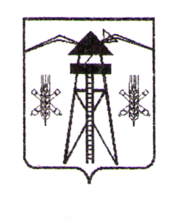 СОВЕТ  ВЛАДИМИРСКОГО СЕЛЬСКОГО ПОСЕЛЕНИЯЛАБИНСКОГО   РАЙОНА(третий созыв) РЕШЕНИЕ от 27 марта 2015 г.								№ 41/10ст-ца ВладимирскаяОб утверждении Порядкапредотвращения и урегулирования конфликта интересов  для отдельных лиц, замещающих муниципальные должностиВ соответствии со ст. 1 Закона Краснодарского края от 08.06.2007 № 1243-K3 «О Реестре муниципальных должностей и реестре должностей муниципальной службы в Краснодарском крае», руководствуясь Федеральным законом от 06.10.2003 № 131-ФЗ «Об общих принципах организации местного самоуправления в Российской Федерации» Совет Владимирского сельского поселения Лабинского района РЕШИЛ:1. Утвердить Порядок предотвращения и урегулирования конфликта интересов для отдельных лиц, замещающих муниципальные должности (приложение №1).2.Считать утратившим силу решения Совета Владимирского сельского поселения Лабинского района от 30 декабря 2014 года №31/6 «О порядке применения взысканий за несоблюдение ограничений и запретов, требований о предотвращении или об урегулировании конфликта интересов и неисполнение обязанностей, установленных в целях противодействия коррупции».3. Контроль за выполнением настоящего решения возложить на комитет Совета Владимирского сельского  поселения Лабинского района по вопросам законности.
4. Решение вступает в силу со дня его обнародования.Глава Владимирского сельского
поселения Лабинского района                                                      И.В.ТараськоваПредседатель Совета Владимирского сельского поселения                       Лабинского района                                                                         А.П.СадовскийПорядокпредотвращения и урегулирования конфликта интересов для отдельных лиц, замещающих муниципальные должностиРаздел I. Общие положенияПорядок предотвращения и урегулирования конфликта интересов для лиц, замещающих муниципальные должности, в соответствии со ст. 1 Закона Краснодарского края от 08.06.2007 № 1243-K3 «О Реестре муниципальных должностей и реестре должностей муниципальной службы в Краснодарском крае» распространяется на лиц, замещающих должности председателя и секретаря избирательной комиссии муниципального образования, а также председателя, заместителя председателя, аудитора контрольно-счетного органа муниципального образования (далее - лица, замещающие муниципальные должности).Под конфликтом интересов понимается ситуация, при которой личная заинтересованность (прямая или косвенная) лица, замещающего муниципальную должность, влияет или может повлиять на надлежащее исполнение им возложенных на него полномочий и при которой возникает или может возникнуть противоречие между личной заинтересованностью лица, замещающего муниципальную должность, и правами и законными интересами граждан, организаций, общества или государства, способное привести к причинению вреда правам и законным интересам граждан, организаций, общества или государства.Под личной заинтересованностью лица, замещающего муниципальную должность, которая влияет или может повлиять на надлежащее исполнение им возложенных на него полномочий, понимается возможность получения лицом, замещающим муниципальную должность, при исполнении возложенных на него полномочий доходов в виде денег, ценностей, иного имущества или услуг имущественного характера, иных имущественных прав для себя или для третьих лиц.Раздел II. Основные требования к предотвращению и (или) урегулированию конфликта интересов.Лицо, замещающее муниципальную должность, обязано принимать меры по недопущению любой возможности возникновения конфликта интересов.Лицо, замещающее муниципальную должность, обязано в письменной форме уведомить председателя  (наименование представительного органа МО) о возникшем конфликте интересов или о возможности его возникновения, как только ему станет об этом известно (далее - уведомление). В уведомлении указывается:-фамилия, имя, отчество лица, замещающего муниципальную должность;-замещаемая муниципальная должность,-информация о ситуации, при которой личная заинтересованность (прямая или косвенная) лица, замещающего муниципальную должность, влияет или может повлиять на надлежащее исполнение им своих должностных обязанностей, и при которой возникает или может возникнуть противоречие между личной заинтересованностью лица, замещающего муниципальную должность, и правами и законными интересами граждан, организаций, общества, государства, способное привести к причинению вреда правам и законным интересам граждан, организаций, общества, государства;-информация о личной заинтересованности лица, замещающего муниципальную должность, которая влияет или может повлиять на надлежащее исполнение им должностных обязанностей, о возможности получения доходов в виде денег, ценностей, иного имущества или услуг имущественного характера, иных имущественных прав для себя или для третьих лиц;-дата подачи уведомления;-подпись лица, замещающего муниципальную должность.Форма уведомления о возникшем конфликте интересов или о возможности его возникновения приведена в приложении № 1 к настоящему Порядку.Регистрация уведомлений о возникшем конфликте интересов или о возможности его возникновения, письменной информации об этом из иныхисточников осуществляется в Журнале учета	(начальник общего отдела) в день поступления (форма журнала приведена в приложении № 2 к настоящему Порядку).Председатель представительного органа местного самоуправления, председатели избирательной комиссии и контрольно-счетного органа муниципального образования, если им стало известно о возникновении у лица, замещающего муниципальную должность, личной заинтересованности, которая приводит или может привести к конфликту интересов, обязаны принять меры по предотвращению или урегулированию конфликта интересов.Предотвращение или урегулирование конфликта интересов может состоять в изменении должностного или служебного положения лица, замещающего муниципальную должность, являющегося стороной конфликта интересов, вплоть до его отстранения от исполнения должностных (служебных) обязанностей в установленном порядке, его отвода или самоотвода в случаях и порядке, предусмотренных законодательством Российской Федерации, и (или) в отказе его от выгоды, явившейся причиной возникновения конфликта интересов, а также в передаче принадлежащих ему ценных бумаг, акций (долей участия, паёв в уставных (складочных) капиталах организаций) в доверительное управление в соответствии с законодательством Российской Федерации, и иных способов, позволяющих предотвратить либо урегулировать конфликт интересов.Непринятие лицом, замещающим муниципальную должность, являющимся стороной конфликта интересов, мер по предотвращению или урегулированию конфликта интересов является правонарушением, влекущим увольнение (досрочное прекращение полномочий, освобождение от замещаемой должности) в связи с утратой доверия в соответствии с законодательством Российской Федерации.Лицо, замещающее муниципальную должность, которому стало известно о возникновении у подчиненного ему лица личной заинтересованности, которая приводит или может привести к конфликту интересов, подлежит увольнению (досрочно прекращает полномочия, освобождается от замещаемой должности) в связи с утратой доверия также в случае непринятия им мер по предотвращению и (или) урегулированию конфликта интересов, стороной которого является подчиненное ему лицо.Раздел III. Организация проверки информации о возникшем конфликте интересов или о возможности его возникновения у лиц, замещающих муниципальные должности. При поступлении уведомления лица, замещающего муниципальную должность, о возникшем конфликте интересов или о возможности его возникновения либо письменной информации, поступившей из источников, установленных нормативным правовым актом представительного органа Совета Владимирского сельского поселения Лабинского района, председатель Совета Владимирского сельского поселения Лабинского района в течении 5 рабочих дней принимает решение о проведении проверки соблюдения требований об урегулировании конфликта интересов в отношении лица, замещающего муниципальную должность. Информация анонимного характера не может служить основанием для проведения проверки. Порядок и основания проведения проверки определяются нормативным правовым актом Совета Владимирского сельского поселения Лабинского района. Решение принимается отдельно в отношении каждого лица, замещающего муниципальную должность, и направляется в комиссию по соблюдению требований к должностному поведению лиц, замещающих муниципальные должности, и урегулированию конфликта интересов.13. Для рассмотрения материалов проверки создается комиссия по соблюдению требований к должностному поведению лиц, замещающих муниципальные должности, и урегулированию конфликта интересов.Глава администрации                                                                     И.В.ТараськоваЖУРНАЛрегистрации уведомлений о возникшем конфликте интересов или о возможности его возникновенияГлава администрации                                                                     И.В.ТараськоваПРИЛОЖЕНИЕ №1
к решению Совета Владимирского
сельского поселения Лабинского района
от __________2014 №______ПРИЛОЖЕНИЕ №2
к решению Совета Владимирского
сельского поселения Лабинского района
от __________2014 №______№ п/пДата регистрацииКоличество листовСведения о      работнике, подавшем уведомлениеФамилия, инициалы, должность, подпись лица, принявшего уведомлениеФамилия, имя, отчествоДолжность Номер телефона1234567